© 2018Деконструкция и трансформация. 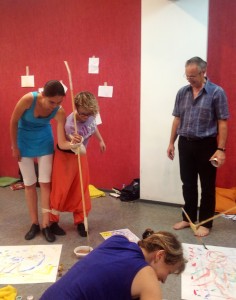 На семинаре будут представлены основные способы работы в терапии выразительными искусствами: деконструкция и трансформация, де-коллаж и децентрация, с целью усиления и развития творческого исследования и реальности жизни и ее трансформации. Участники семинара познакомятся с основными методами направления Expressive Art Therapy: Арт-аналогия, Переходное (Транзиторное) пространство, Деконструкция и Трансформация.Цель курса: дать слушателям представление об основных методах терапии выразительными искусствами: де-центрации и деконструкции.Задачи:познакомить с философией и терапевтическими возможностями переходного пространства, игры Play&Game (Концепция Д.Винникотта);сформировать навыки применения интермодального перехода из одной модальности выразительного искусства в другую (от движения к образу; от образа через поэзию к театру и т.д.);дать представление о структуре сессии в рамках терапии выразительными искусствами и об особенности помогающих отношений в пространстве терапии выразительными искусствами.Семинар будет интересен педагогам и психологам, использующих творчество, танцевальные терапевты, музыко-, арт-, драма- терапевты, психодраматисты и другим специалистам, использующие выразительные искусства в своей работе.В результате работы участники:познакомятся с деконструкцией и трансформацией в контексте философии, теории и практики терапии выразительными искусствами;овладеют навыками де-коллажа в творческом исследовании проблем;познакомятся с конструктами и деконструктами в арт-процессе помогающих отношений;разовьют чувствительность к арт-процессу как методу поиска ответов на важные вопросы жизни.Преподаватель: Жак Стителманн (Швейцария), PhD, CAGSКонтакты: exat.edu@gmail.comАдминистратор кафедры: Гончарова Юлия ИгоревнаКуратор программы Буренкова Елена (Алена) Валентиновна